1. Рекомендуемый объем материаловот 5 (9000 знаков, включая пробелы) машинописных страницдо 20 (40000 знаков, включая пробелы) машинописных страницАннотация (описание целей и задач проведенного исследования, а также возможности его практического применения) – не более 100-150 слов;2. Материалы предоставляются в следующем виде:в редакторе Microsoft Office Word (формат .doc)шрифт “Times New Roman”основной текст — кегль 12интервал 1 (одинарный)верхнее и нижнее поля — 2,5 см; левое поле — 3 см, правое поле — 1,5 смотступ (абзац) — 1,25 см.3. Порядок расположения (структура) текста:фамилия и инициалы автора (жирным шрифтом, по центру);сведения об авторе (ученое звание, ученая степень, место работы/учебы);название статьи (заглавными буквами, жирным шрифтом, по центру);аннотация (описание целей и задач проведенного исследования, а также возможности его практического применения);ключевые слова (3-5 слов) на русском и английском языках;научный руководитель указывается перед текстом статьи и в качестве соавтора;основной текст статьи;литература (источники).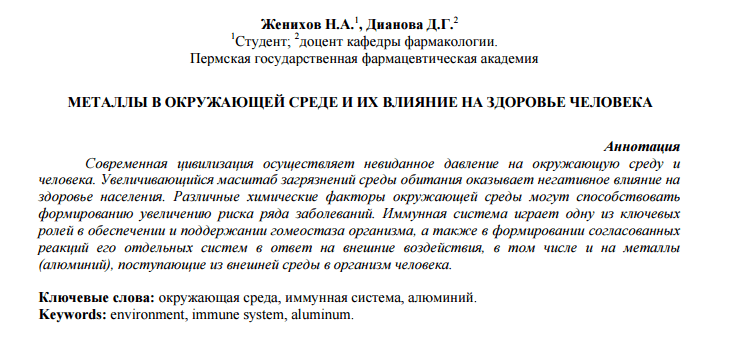 4. Оформление сносок:сноски (на литературу) проставляются внутри статьи в квадратных скобках после цитаты (сначала указывается номер источника, а затем, после запятой — номер страницы; см. пример оформления сносок);сноски на несколько источников с указанием страниц разделяются между собой точкой с запятой.Примеры оформления сносок и ссылок:сноска на один литературный источник с указанием страниц: [4,171].сноски на разные литературные источники с указанием страниц: [7,58; 14, 10].5. Все графические материалы в оформлении статьи должны быть черно-белыми.6. В случае необходимости наши специалисты самостоятельно осуществят перевод названия, аннотации и ключевых слов на английский язык.7. Оформление списка литературы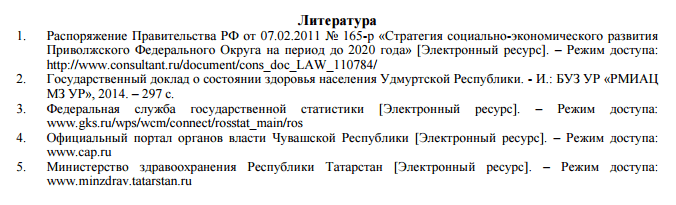 